Расписание 8  класса на понедельник 09.01.2023 г№ урокаВремяСпособ Способ Предмет, учительТема урока(занятия)Тема урока(занятия)Ресурс Домашнее задание8.30-9.00Онлайн подключение Онлайн подключение Разговоры о важном,Яшин В.Ю.Светлый праздник рождества Светлый праздник рождества Сферум, Вконтакте (весь класс). Ссылка на подключение будет отправлена посредством АСУ РСО,ВК.  -19.20- 9.50Онлайн подключениеОнлайн подключениеГеография Щеглова Л.А.Высотная поясностьВысотная поясность﻿Сферум, Вконтакте (весь класс). Ссылка на подключение будет отправлена посредством АСУ РСО,ВК. В случае отсутствия связи:  Изучить параграф 24.Параграф 24. Вопрос 1-2 ответить устно.210.10-10.40Онлайн подключениеОнлайн подключениеФизика Гарина Л.А.Сила  тока. Сила  тока.  Сферум,   Вконтакте (весь класс). Ссылка на подключение будет отправлена посредством АСУ РСО, ВК.В случае отсутствия связи: Прочитать  п37 учебника, ответить  на  вопросы  стр109 Прислать фото выполненных заданий личным сообщением «вконтакте»Выполнить упр. 24.Прислать фото выполненных заданий личным сообщением «вконтакте»ЗАВТРАК 10:40-11.10ЗАВТРАК 10:40-11.10ЗАВТРАК 10:40-11.10ЗАВТРАК 10:40-11.10ЗАВТРАК 10:40-11.10ЗАВТРАК 10:40-11.10ЗАВТРАК 10:40-11.10ЗАВТРАК 10:40-11.10ЗАВТРАК 10:40-11.10311.10- 11.4011.10- 11.40Онлайн подключениеФизическая культураЯшин В.Ю.Физическая культураЯшин В.Ю.«Попеременный духшажный ход.»﻿Сферум, Вконтакте (весь класс). Ссылка на подключение будет отправлена посредством АСУ РСО,ВК. В случае отсутствия связи: 1.Разминка. Выполнить 10 общеразвивающих упражнений на месте по 6-8 раз, 5 минут.2.Выполнить упражнение  «Подъём ног». 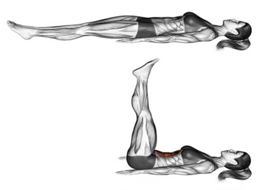 Лягте на спину, ноги прямые, руки заведены под ягодицы и упираются в пол для поддержки. Плотно прижимая спину к коврику, поднимите ноги вверх, колени при этом должны быть максимально выпрямлены. Медленно опустите ноги, продолжая упираться поясницей в пол. За несколько см от пола снова поднимите ноги вверх. Повторите 10-15 раз. Прислать личным сообщением «вконтакте», запись видео не более 1 минуты.-412.00-12.3012.00-12.30Онлайн подключениеМатематика(Геометрия)Гарина Л.А. Математика(Геометрия)Гарина Л.А. Решение  задач Сферум, Вконтакте (весь класс). Ссылка на подключение будет отправлена посредством АСУ РСО, ВК. В случае отсутствия связи:Выполнить  №1-5  теста№2 стр108Прислать фото выполненных заданий личным сообщением «вконтакте»Выполнить  №6-7  теста№2 стр108Прислать фото выполненных заданий личным сообщением «вконтакте»512.50-13.2012.50-13.20Онлайн подключениеИстория Олейник И. И.История Олейник И. И.Северная война 1700—1721 гг.Сферум(весь класс).                                                                   Ссылка на подключение будет отправлена посредством АСУ РСО в день проведения урока, за 1 час до него.                                                                                 В случае отсутствия связи открыть учебник параграфа 4 стр 25-32 ( самостоятельная работа с учебником): прочитать параграф  и ответить на вопросы  стр 33 (1-3 письменно) в тетради.                                                                                           Д/З параграф 4 на перессказ613.40-14.1013.40-14.10Онлайн подключениеОБЖЯшин В.Ю.ОБЖЯшин В.Ю.«Обеспечение радиационной безопасности населения»﻿Сферум, Вконтакте (весь класс). Ссылка на подключение будет отправлена посредством АСУ РСО,ВК. В случае отсутствия связи:  Изучить параграф 5.5  стр 119 учебника. Выписать в тетрадь заголовки «Запомните». Прислать личным сообщением «вконтакте», фото выполненного задания.Изучить параграф 5.6 учебника. 